If you are a people person with a passion for the game of hockey, we want to hear from you!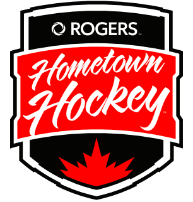 SDI Marketing is hiring outgoing Brand Ambassadors to work at the Rogers Hometown Hockey this Winter in Campbell River, BC. OUR IDEAL CANDIDATEWe are looking for engaging and professional Brand Ambassadors who thrive in a social setting. Successful candidates will be approachable and outgoing. A basic knowledge and level of understanding of Hockey is an asset. Our ideal candidate will also be organized, easy-going, extroverted and fun!POSITION DETAILS
Company: SDI Marketing 
Title: Brand Ambassador
Dates and Shift Times: April 16th 2022, 9:00am-5:00pmApril 17th 2022,10:00am-5:00pmPay Rate: $20 /hour
Location: Campbell River, BCRESPONSIBILITIES
• Work with a team to promote our client’s brand in a very dynamic and professional manner• The goal is to create and deliver an exceptional guest experience for all in attendance • Oversee and run promotional activities• Ensure event display is maintained and fully stocked with all supplies • Clean up and leave each destination clean and tidy as it was prior to your arrivalQUALIFICATIONS•  As a condition of employment and due to this position’s exposure to the general public we require that all employees be fully vaccinated prior to employment as well as follow masking requirements throughout the duration of employment • Willing to work outside and in colder temperatures  
• Responsible to get themselves to and from the venue• Previous promotional & customer service experience is an asset• A passion for hockey is an asset• Previous brand ambassador experience is an asset• Energetic, approachable, and sociable
• Must have excellent communication and interpersonal skills 
• Reliable, punctual, and very professional
• Able to maintain high energy/stamina levels for a long shift on your feetTo apply, please email your resume to: RHTHjobs@sdimktg.com with the subject line “Hometown Hockey – Campbell River, BC”.

SDI Marketing is committed to providing an accessible recruitment process. Accommodations are available upon request for candidates taking part in all aspects of the selection process. 